Мотивация и потребности личностиНе секрет, что потребности человека являются истоками побуждения к деятельности. У человека, обладающего высшими формами отражения действительности, объекты могут быть отражены в форме сознательного образа или представления, в форме мысли или понятия, в форме идеи или нравственного идеала.В психологии есть некая объединяющая позиция, согласно которой мотив это побудитель (сам термин происходит от лат. movere, что означает толкать, побуждать). Разногласия начинаются с психологического понимания самой функции побуждения. Кто-то считает мотив принадлежащим деятельности, а кто-то личности.Мотив — это то, что отражается в сознании человека, побуждает его к деятельности, направляя ее на удовлетворение определенной потребности.Потребность находит себя в конкретных мотивах, реализуется в них. Мотив — это ответ на вопрос: что нужно для удовлетворения потребности? Мотив принадлежит личности, которая “прикладывает” его к той или иной деятельности. Из личностного он становится мотивом деятельности как бы вторично.В основе любой деятельности человека лежит мотив, побуждающий его к этой деятельности. Однако соотношение деятельности и мотива не однозначно. Тот или иной мотив, возникший у личности, не всегда в этой деятельности исчерпывается. В процессе деятельности мотив может измениться, и, напротив, при сохранности мотива может измениться выполняемая деятельность. Иногда формирование мотива опережает формирование деятельности, а иногда — напротив — отстает — и то и другое сказывается на ее результате.Вопрос о том, откуда берутся мотивы, как они возникают, является в психологии личности одним из центральных. Та же самая концепция А. Маслоу не может ответить на этот вопрос: как известно, он построил “пирамиду” потребностей. Которые являются основой мотивов, — биологические потребности, потребность в безопасности (как нужда в порядке, устойчивости), потребность в уважении, престиже, и, наконец, потребность в самовыражении, в самоактуализации. Но Маслоу берет потребности индивида, “вырывая” его из системы общественных отношений, рассматривая их вне связи с обществом.На данном этапе в психологии нет четкой и общепринятой классификации мотивов и потребностей. А. Н. Леонтьев образно отмечал, что понятие мотива превратилось для психологии в большой мешок, в котором сложены самые разнообразные вещи.Мотивы различаютМотивы различают по виду тех потребностей, которым они отвечают. Поэтому возможны, например, мотивы высшие и низшие, материальные и духовные. Мотивы можно разложить на виды по любой из существующих классификаций потребностей, в частности по “пирамиде” А. Маслоу.Мотивы различают по форме отражения предмета потребности. Мотивом выступают самые разные психологические образования: нравственное понятие или представление, идеал, ценностная ориентация.По степени обобщения предмета потребности мотивы могут быть широкими и узкими, по времени существования и действия — кратковременными и долговременными. Широкие мотивы выполняют смыслообразующую функцию, тогда как узкие мотивы являются реальными побудителями. Например, человек длительное время выполняет какую-то неинтересную работу. Здесь узкими и кратковременными побудителями выступают прозаические мотивы: возможность поощрения, угроза наказания, просто необходимость действовать. Но человеку нужны какие-то более долговременные и широкие мотивы: мечты, будущая жизнь, нравственные ценности.Мотивы подразделяют по степени участия в них сознания. Потому мотивы могут быть осознанными и неосознанными, понимаемыми и реально действенными. Допустим, студент первокурсник знает, что учиться нужно для своего светлого будущего, для глубоких знаний. Но такой мотив вряд ли является для него реально действующим. Действительное побуждение к учению идет за счет исполнения заданий, подражания однокурсникам или значимым людям.УстановкиСреди неосознаваемых побуждений личности лучше всего изучены установки. Установкой в психологии обозначается неосознаваемое личностью состояние готовности, предрасположенности к деятельности, с помощью которой может быть удовлетворена та или иная потребность.Установка — это готовность, предрасположенность определенным образом воспринять, понять, осмыслить объект или действовать с ним в соответствии с прошлым опытом.Эксперименты Д. Н. Узнадзе и его сотрудников показали процесс формирования фиксированных установок, определяющих поведение личности. Предвзятость, составляющая сущность многих установок, либо является результатом поспешных и недостаточно обоснованных выводов из истории личного опыта человека, либо это результат некритического усвоения стереотипов мышления — стандартизированных суждений, принятых в определенной общественной группе.Установки по отношению к различным фактам общественной жизни могут быть позитивными и негативными. Психологическими исследованиями в структуре установки выделены три составляющие. Когнитивная подструктура есть образ того, что готов познать и воспринять человек; эмоционально-оценочная подструктура есть комплекс симпатий и антипатий к объекту установки; поведенческая подструктура — готовность определенным образом действовать в отношении объекта установки.К неосознаваемым мотивам также относят влечения, которые определяются как неопредмеченное побуждение.Как отмечал А. Н. Леонтьев, у человека в голове нет мотива. Он представлен в сознании опосредованно, в виде смысла. Реальным побудителем, задающим результативность деятельности, является мотив — неосознанный, более прагматичный.Сказанное выше позволяет заключить, что мотив является не просто одной из составляющих деятельности, а выступает в качестве компонента сложной системы — мотивационной сферы личности. Под мотивационной сферой личности понимается вся совокупность ее мотивов, которые формируются и развиваются в течение жизни. В целом эта сфера подвижна и развивается в зависимости от обстоятельств. Но некоторые мотивы относительно устойчивы и, доминируя, образуют как бы стержень всей сферы (в них проявляется направленность личности).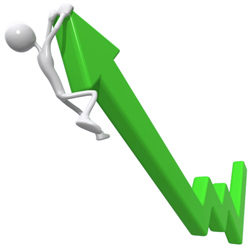 